REKOMENDASI PENGAMBILAN TRANSKRIP DAN IJAZAHDIPLOMA IV POLITEKNIK No :	/PL2.TE/2020Yth.	Ka. Subbag. Administrasi AkademikPoliteknik Negeri MalangKami menyatakan bahwa mahasiswa dibawah ini :Nama	:   .............................................................................NIM	:   .............................................................................Program Studi	: Jaringan Telekomunikasi DigitalBerhak menerima Transkrip dan Ijazah Diploma IV Politeknik Negeri Malang, Jurusan Teknik Elektro, dengan keterangan bebas tanggungan yang bersangkutan.Demikian rekomendasi ini dibuat untuk dipergunakan sebagaimana mestinya.Malang,Ketua Jurusan Teknik ElektroMochammad Junus, ST, MTNIP. 19720619 199903 1 002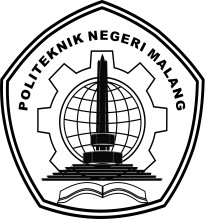 KEMENTERIAN PENDIDIKAN AN KEBUDAYAANKEMENTERIAN PENDIDIKAN AN KEBUDAYAANKEMENTERIAN PENDIDIKAN AN KEBUDAYAANKEMENTERIAN PENDIDIKAN AN KEBUDAYAANKEMENTERIAN PENDIDIKAN AN KEBUDAYAANKEMENTERIAN PENDIDIKAN AN KEBUDAYAAN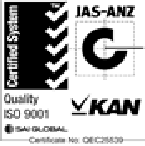 POLITEKNIK NEGERI MALANGPOLITEKNIK NEGERI MALANGPOLITEKNIK NEGERI MALANGPOLITEKNIK NEGERI MALANGPOLITEKNIK NEGERI MALANGPOLITEKNIK NEGERI MALANGJURUSAN TEKNIK ELEKTROJURUSAN TEKNIK ELEKTROJURUSAN TEKNIK ELEKTROJURUSAN TEKNIK ELEKTROJURUSAN TEKNIK ELEKTROJURUSAN TEKNIK ELEKTROPROGRAM STUDI JARINGAN TELEKOMUNIKASI DIGITALPROGRAM STUDI JARINGAN TELEKOMUNIKASI DIGITALPROGRAM STUDI JARINGAN TELEKOMUNIKASI DIGITALPROGRAM STUDI JARINGAN TELEKOMUNIKASI DIGITALPROGRAM STUDI JARINGAN TELEKOMUNIKASI DIGITALPROGRAM STUDI JARINGAN TELEKOMUNIKASI DIGITALJl. Soekarno Hatta No. 9 Malang 65145 Telp. 0341-404424 Ext. 2211 Fax. 0341-404420Jl. Soekarno Hatta No. 9 Malang 65145 Telp. 0341-404424 Ext. 2211 Fax. 0341-404420Jl. Soekarno Hatta No. 9 Malang 65145 Telp. 0341-404424 Ext. 2211 Fax. 0341-404420Jl. Soekarno Hatta No. 9 Malang 65145 Telp. 0341-404424 Ext. 2211 Fax. 0341-404420Jl. Soekarno Hatta No. 9 Malang 65145 Telp. 0341-404424 Ext. 2211 Fax. 0341-404420Jl. Soekarno Hatta No. 9 Malang 65145 Telp. 0341-404424 Ext. 2211 Fax. 0341-404420http://www.jtd.poltek-malang.ac.id − Email : jtdpolinema@gmail.comhttp://www.jtd.poltek-malang.ac.id − Email : jtdpolinema@gmail.comhttp://www.jtd.poltek-malang.ac.id − Email : jtdpolinema@gmail.comhttp://www.jtd.poltek-malang.ac.id − Email : jtdpolinema@gmail.comhttp://www.jtd.poltek-malang.ac.id − Email : jtdpolinema@gmail.comhttp://www.jtd.poltek-malang.ac.id − Email : jtdpolinema@gmail.comBEBAS TANGGUNGANBEBAS TANGGUNGANBEBAS TANGGUNGANBEBAS TANGGUNGANBEBAS TANGGUNGANBEBAS TANGGUNGANBEBAS TANGGUNGANBEBAS TANGGUNGANJURUSAN TEKNIK ELEKTROJURUSAN TEKNIK ELEKTROJURUSAN TEKNIK ELEKTROJURUSAN TEKNIK ELEKTROJURUSAN TEKNIK ELEKTROJURUSAN TEKNIK ELEKTROJURUSAN TEKNIK ELEKTROJURUSAN TEKNIK ELEKTRON a m a:N I M:Program Studi: Jaringan Telekomunikasi Digital: Jaringan Telekomunikasi Digital: Jaringan Telekomunikasi DigitalNO.SUB. BAGIANSUB. BAGIANSUB. BAGIANPENANGGUNG JAWABPENANGGUNG JAWABPENANGGUNG JAWABPENANGGUNG JAWAB1GUDANG TEKNIK TELEKOMUNIKASIGUDANG TEKNIK TELEKOMUNIKASIGUDANG TEKNIK TELEKOMUNIKASI1(	) Alat Skripsi11BAHAN HABIS PAKAITgl.:1(	) Kerusakan Komponen/AlatNama: Agung Margono1(	) Peminjaman Komponen/AlatTd.Tangan:Tanggal:::1Nama: Hadiwiyatno, ST, MT: Hadiwiyatno, ST, MT: Hadiwiyatno, ST, MT1INSTRUMENTgl.:Td.Tangan:::1(	) Kerusakan Instrumen/AlatNama: Eko Pamuji, ST1(	) Peminjaman Instrumen/AlatTd.Tangan:11LAB. KOMPUTERTgl.:1(	) Kerusakan AlatNama: Usman Z, ST1(	) Peminjaman AlatTd.Tangan:1(	) Upload Skripsi1(	) Upload Data Alumni12ADMINISTRASI PROGRAM STUDIADMINISTRASI PROGRAM STUDIADMINISTRASI PROGRAM STUDITanggal:::2(	) Peminjaman BukuNama: Rizky Agita Indrawan, S.ST: Rizky Agita Indrawan, S.ST: Rizky Agita Indrawan, S.ST2(	) KompensasiTd.Tangan:::2(	) Distribusi Buku Skripsi2(	) Distribusi Buku Laporan PKL2(	) Bebas Revisi Abstrak (B. Inggris)(	) Bebas Revisi Abstrak (B. Inggris)2(	) Bebas Revisi Skipsi2(	) Lembar Pengesahan Skripsi23PERPUSTAKAAN POLITEKNIKPERPUSTAKAAN POLITEKNIKPERPUSTAKAAN POLITEKNIKTanggal:::3(	) Peminjaman BukuNama:::3Td.Tangan:::34BAGIAN AKADEMIKBAGIAN AKADEMIKBAGIAN AKADEMIKTanggal:::4(	) U K PNama:::4(	) SPKPTd.Tangan:::4(	) Biaya Wisuda45KAUR. KEMAHASISWAANKAUR. KEMAHASISWAANKAUR. KEMAHASISWAANTanggal:::5(	) Input Data Alumni di :Nama:::5 www.alumni.polinema.ac.idTd.Tangan:::5(	) Verifikasi SKKMMengetahui,Malang,KPS. Jaringan Telekomunikasi Digital,KPS. Jaringan Telekomunikasi Digital,Mahasiswa yang bersangkutan,Mahasiswa yang bersangkutan,Mahasiswa yang bersangkutan,Mahasiswa yang bersangkutan,M. Nanak Zakaria, ST., MTNIP. 197106111999031004N I M.FRM.RTD.01.39.02FRM.RTD.01.39.02KEMENTERIAN PENDIDIKAN DAN KEBUDAYAANKEMENTERIAN PENDIDIKAN DAN KEBUDAYAANKEMENTERIAN PENDIDIKAN DAN KEBUDAYAANKEMENTERIAN PENDIDIKAN DAN KEBUDAYAAN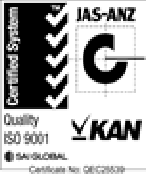 POLITEKNIK NEGERI MALANGPOLITEKNIK NEGERI MALANGPOLITEKNIK NEGERI MALANGPOLITEKNIK NEGERI MALANGJURUSAN TEKNIK ELEKTROJURUSAN TEKNIK ELEKTROJURUSAN TEKNIK ELEKTROJURUSAN TEKNIK ELEKTROPROGRAM STUDI JARINGAN TELEKOMUNIKASI DIGITALPROGRAM STUDI JARINGAN TELEKOMUNIKASI DIGITALPROGRAM STUDI JARINGAN TELEKOMUNIKASI DIGITALPROGRAM STUDI JARINGAN TELEKOMUNIKASI DIGITALJl. Soekarno Hatta No. 9 Malang 65145 Telp. 0341-404424 Ext. 2211 Fax. 0341-404420Jl. Soekarno Hatta No. 9 Malang 65145 Telp. 0341-404424 Ext. 2211 Fax. 0341-404420Jl. Soekarno Hatta No. 9 Malang 65145 Telp. 0341-404424 Ext. 2211 Fax. 0341-404420Jl. Soekarno Hatta No. 9 Malang 65145 Telp. 0341-404424 Ext. 2211 Fax. 0341-404420http://www.jtd.poltek-malang.ac.id − Email : jtdpolinema@gmail.comhttp://www.jtd.poltek-malang.ac.id − Email : jtdpolinema@gmail.comhttp://www.jtd.poltek-malang.ac.id − Email : jtdpolinema@gmail.comhttp://www.jtd.poltek-malang.ac.id − Email : jtdpolinema@gmail.comhttp://www.jtd.poltek-malang.ac.id − Email : jtdpolinema@gmail.comhttp://www.jtd.poltek-malang.ac.id − Email : jtdpolinema@gmail.comJURUSAN TEKNIK ELEKTROJURUSAN TEKNIK ELEKTROJURUSAN TEKNIK ELEKTROJURUSAN TEKNIK ELEKTROJURUSAN TEKNIK ELEKTROJURUSAN TEKNIK ELEKTROPROGRAM STUDI JARINGAN TELEKOMUNIKASI DIGITALPROGRAM STUDI JARINGAN TELEKOMUNIKASI DIGITALPROGRAM STUDI JARINGAN TELEKOMUNIKASI DIGITALPROGRAM STUDI JARINGAN TELEKOMUNIKASI DIGITALPROGRAM STUDI JARINGAN TELEKOMUNIKASI DIGITALPROGRAM STUDI JARINGAN TELEKOMUNIKASI DIGITALNAMA MAHASISWA:JUDUL:PEMBIMBING IPEMBIMBING IPEMBIMBING IIPEMBIMBING IIPEMBIMBING IIPEMBIMBING IINAMATANDA TANGANNAMATANDA TANGANTANDA TANGANTANDA TANGAN( Penerima )( Tanggal )( Penerima )( Tanggal )( Tanggal )( Tanggal )PERPUSTAKAAN POLITEKNIKPERPUSTAKAAN POLITEKNIKPS. JARINGAN TELEKOMUNIKASI DIGITALPS. JARINGAN TELEKOMUNIKASI DIGITALPS. JARINGAN TELEKOMUNIKASI DIGITALPS. JARINGAN TELEKOMUNIKASI DIGITALNAMATANDA TANGANNAMATANDA TANGANTANDA TANGANTANDA TANGANRIZKY AGITA INDRAWAN, S.STRIZKY AGITA INDRAWAN, S.STRIZKY AGITA INDRAWAN, S.STRIZKY AGITA INDRAWAN, S.STRIZKY AGITA INDRAWAN, S.STRIZKY AGITA INDRAWAN, S.ST( Penerima )( Tanggal )( Penerima )( Tanggal )( Tanggal )( Tanggal )